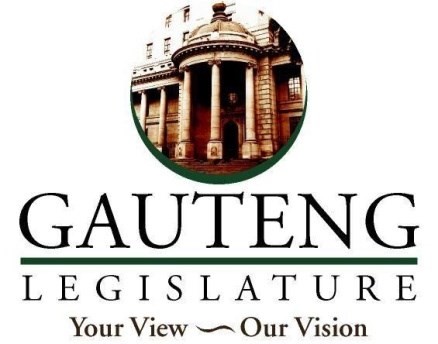 MEDIA ADVISORY	 TO:  ALL MEDIA DATE:  22 FEBRUARY 2023	GAUTENG LEGISLATURE TO CONVENE HYBRID HOUSE SITTING FOR SOPA DEBATE The Speaker of the Gauteng Provincial Legislature Honourable Ntombi Mekgwe will convene the Hybrid House Sitting on Thursday, 23 February 2023 at 10am.  The Sitting will debate the Premier’s State of the Province Address (SOPA) that was delivered by Gauteng Premier Hon. Panyaza Lesufi on Monday 20 February 2023.Members of the media are invited to attend the Sitting to be held at the Gauteng Provincial Legislature’s Selbourne Hall in Johannesburg.Proceedings of the Hybrid House Sitting will also be streamed live follows: Facebook: https://fb.me/e/3rXP9mrqPYouTube: https://youtube.com/live/2OzIAROeZ5U?feature=shareISSUED BY THE GPL’S COMMUNICATIONS UNIT ON BEHALF OF THE SPEAKER OF THE GAUTENG PROVINCIAL LEGISLATURE, HONOURABLE NTOMBI MEKGWE. For more information please contact: Mr Abe Mokoka on 079 882 5425 email: amokoka@gpl.gov.za  